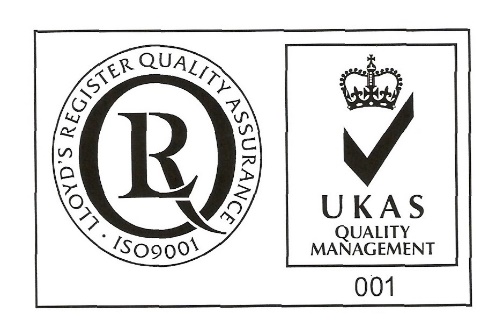 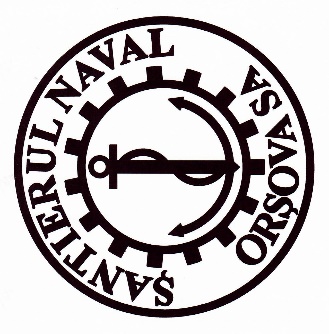 SPECIAL POWER OF ATTORNEY LEGAL PERSONS1)FOR AGOA SANTIERUL NAVAL ORSOVA SA CALLED UP FOR THE 22 /23TH of APRIL 2024Dedicated to point 9 on the agenda of the AGOAThe undersigned _____________________________________, with head office in ___________ str. _____ no. ____, county ___________, sole registration code ____________, registered at the Trade Register’s Office next to the Court __________ with no. J/_______/_____, legally represented by ______________________, in the position of _______________, owner of a number of _______ shares, representing ____% of its share capital, awarding a number of ______ cumulated votes*  within the general ordinary meeting of the shareholders “Santierul Naval Orsova ” S.A. which will be held on the date of 22.04.2024, at 10ºº, at the company’s head office, settled for a first calling, or on the date of 23.04.2024 at the same time and at the same address, settled as the second calling, in the case when the first could not be held,I hereby empower ________________________, identified by the ID card series ____ nr. __________, P.I.N. _______________________, to represent me in this general meeting and to vote on my behalf according to my ownership registered on the reference date in the Shareholders’ Registry, as following:Contact phone number _____________________________.The undersigned, I fully and exclusively undertake the responsibility for those comprised in this document, as SNO shareholder.Date _________________Signature of the shareholder, natural person: __________________________ This power of attorney dedicated to point 9 on the agenda of AGOA was concluded in 3 (three) original samples, out of which one sample of the original power of attorney will be sent with handwritten signature and filled in by the shareholders with their voting options, in original, to the company’s head-office, so that the company receives it until the date of 19th of April 2024, in a separate closed envelope, clearly stipulating on the envelope “Confidential – Secret voting instructions for the General ordinary Meeting of the Shareholders from the date of  22/23.04.2024” and which will be inserted, at its turn, in an envelope containing the special power of attorney dedicated to the other points on the AGOA agenda and of the corresponding documents. The power of attorneys may be sent also by e-mail separately until the above mentioned due date, through document signed with extended electronic signature, in compliance with the Law no. 455/2001 concerning the electronic signature - by e-mail at the address: marilena.visescu@snorsova.ro, clearly stipulating the following in the subject of the e-mail „ Confidential – Secret voting instructions for the General Ordinary Meeting of the Shareholders from the date of 22/23.04.2024”. The power of attorney will be accompanied by a copy of the identity card of the shareholder – natural person. The vote will be expressed by marking an "X” in only one box corresponding to the voting intention, namely « For », « Against » or « Abstain », for each resolution in part, and for the vote « For », in the corresponding column, also the number of cumulated votes granted to the named candidates must be written.Point in the agenda to be secretly voted during the General Ordinary Meeting of the Shareholders 2. The selection of the members of the Administration Board for a mandate of 4 years, with application of the cumulating method of voting.Number of owned shares: ____________Number of owned shares: ____________Number of owned shares: ____________Number of owned shares: ____________Total number of cumulated votes: _____________*(Note: This number will be calculated by multiplying the number of owned shares with the number of members of the Administration Board, namely 5.Example: a share holder who owns 400 shares will be entitled to 2.000 cumulated votes).For more information related to the cumulated voting method, please consult Stipulations SNO cumulated voting, on the company’s website!Total number of cumulated votes: _____________*(Note: This number will be calculated by multiplying the number of owned shares with the number of members of the Administration Board, namely 5.Example: a share holder who owns 400 shares will be entitled to 2.000 cumulated votes).For more information related to the cumulated voting method, please consult Stipulations SNO cumulated voting, on the company’s website!Total number of cumulated votes: _____________*(Note: This number will be calculated by multiplying the number of owned shares with the number of members of the Administration Board, namely 5.Example: a share holder who owns 400 shares will be entitled to 2.000 cumulated votes).For more information related to the cumulated voting method, please consult Stipulations SNO cumulated voting, on the company’s website!Crt. No.Candidates’ name and surnameVote ”FOR”Vote ”AGAINST”Vote ”AGAINST””ABSTAIN”      The number of cumulated votes given to each candidate voting ”FOR”1ROSCA RADU CLAUDIU2ION DUMITRU3FAINAREA MARIUS4ZOESCU MIHAI5MIHAI CONSTANTIN-MARIAN6PATRASCU NADINA ELENA7DUMITRASCU CATALINA8PRIPA ALEXANDRUTotalBEWARE!   The number of votes expressed by a shareholder on the voting paper cannot be bigger than the number of cumulated votes of the named shareholder, under the sanction of cancellation of the voting paper. BEWARE!   The number of votes expressed by a shareholder on the voting paper cannot be bigger than the number of cumulated votes of the named shareholder, under the sanction of cancellation of the voting paper. BEWARE!   The number of votes expressed by a shareholder on the voting paper cannot be bigger than the number of cumulated votes of the named shareholder, under the sanction of cancellation of the voting paper. BEWARE!   The number of votes expressed by a shareholder on the voting paper cannot be bigger than the number of cumulated votes of the named shareholder, under the sanction of cancellation of the voting paper. BEWARE!   The number of votes expressed by a shareholder on the voting paper cannot be bigger than the number of cumulated votes of the named shareholder, under the sanction of cancellation of the voting paper. BEWARE!   The number of votes expressed by a shareholder on the voting paper cannot be bigger than the number of cumulated votes of the named shareholder, under the sanction of cancellation of the voting paper. BEWARE!   The number of votes expressed by a shareholder on the voting paper cannot be bigger than the number of cumulated votes of the named shareholder, under the sanction of cancellation of the voting paper. 